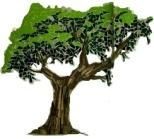 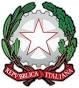 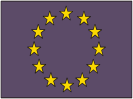 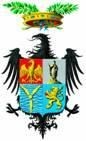 LLS	qui si piantano querceLICEO LINGUISTICO STATALENinni CassaràSEDE Via Don Orione 44 Palermo (tel. 091/545307) PAPM100009 SUCCURSALE Via G. Fattori, 86 Palermo (tel. 091/6711187) PAPM100009 e-mail: papm100009@istruzione.it ; papm100009@pec.istruzione.itsito istituzionale: www.linguisticocassara.edu.it SMART WORKINGDICHIARAZIONE  SOSTITUTIVA  DI  CERTIFICAZIONE( art. 2 della legge 4 gennaio 1968, n. 15, art.3, comma 10, L.15 marzo 1997 n. 127, art.1, Dpr 20 ottobre 1998 n. 403-)(art.46 D.P.R. 445 del 28/12/2000)Il/la  sottoscritto/a  _________________________________________________________________nato/a a _______________________________________________________  il ________________ ,residente a _________________________ via  __________________________________n° _______,consapevole che in caso di falsa dichiarazione verranno applicate le sanzioni previste dal codice penale , che comporta inoltre la decadenza dal beneficio ottenuto sulla base della dichiarazione non veritieraD  I  C  H  I  A  R  ALa sottoelencata prestazione lavorativa in Smart Working :IL DIRIGENTE SCOLASTICOProf.ssa Daniela CrimiDataDecriz. AttivitàSvoltaOra inizio attivitàOra fine attivitàOre tot.Firma10/03/2011/03/2012/03/2013/03/2016/03/2017/03/2018/03/2019/03/2020/03/202023/03/202024/03/202025/03/202026/03/202027/03/202030/03/202031/03/202001/04/202002/04/202003/04/2020